Додатки Додаток 1. Дерево (розмір А1) та яблука різного кольору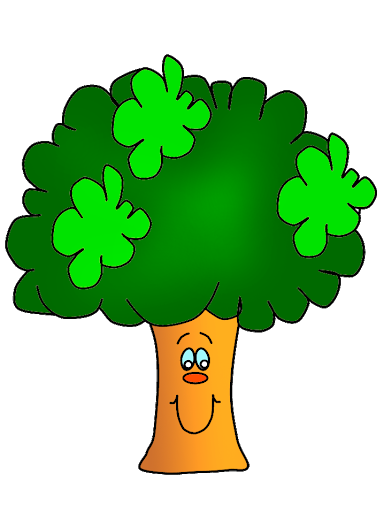 Додаток 2. Хмара слів у вигляді серця  з  переліком цінностей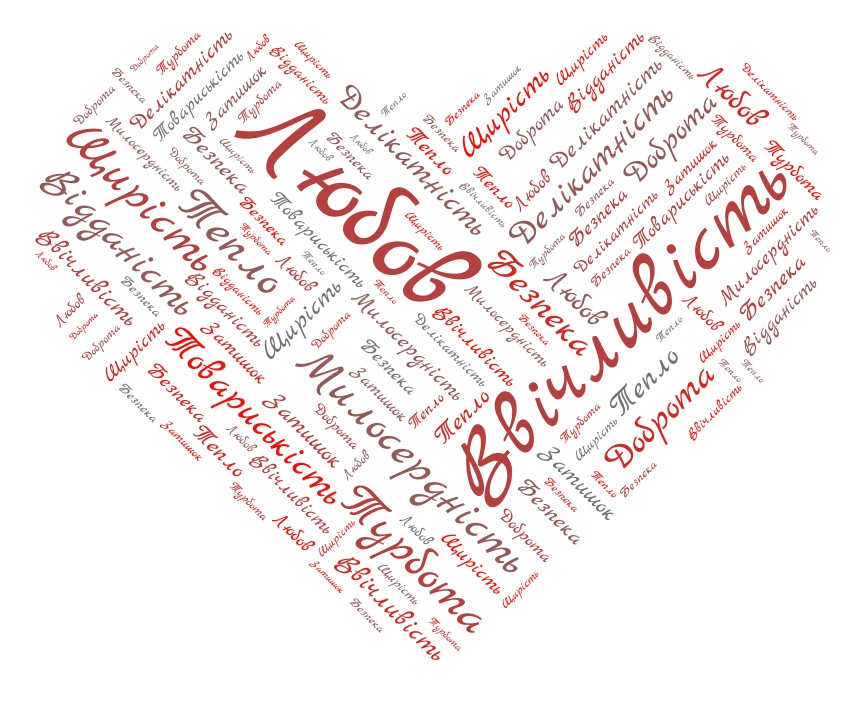 Додаток 3. Хмара слів для заповнення пропусків в реченні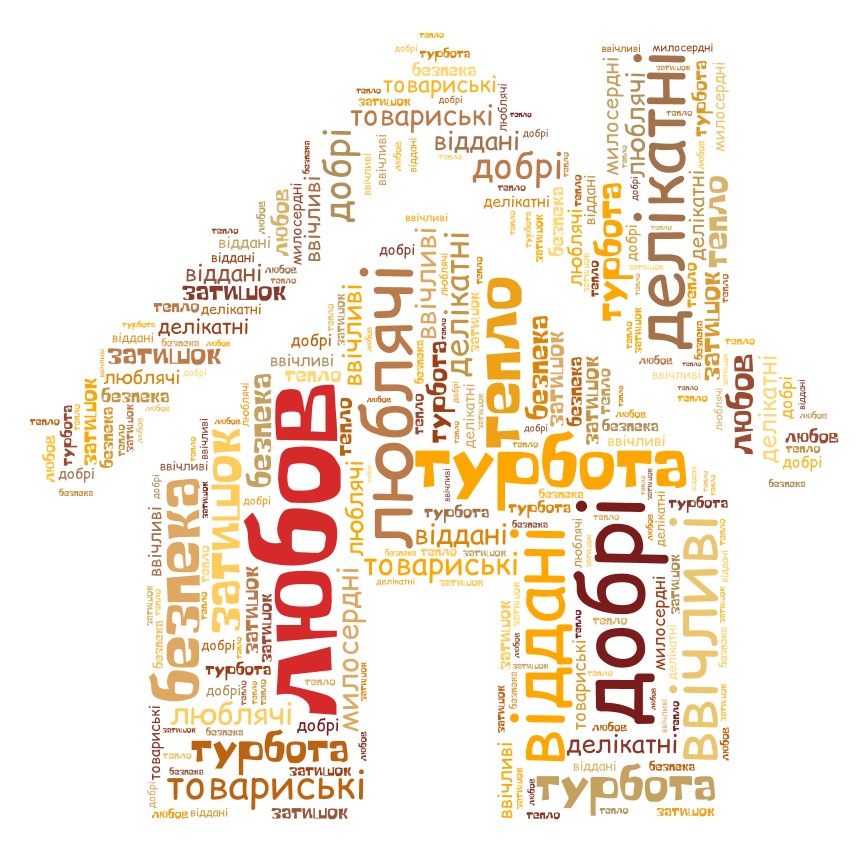 Додаток 4. Заповніть пропущені словаОсновою художнього світу Туве Янсон є образ домівки. Це осередок _____________, там завжди ______ і ________, про тебе ___________ твої мама і тато.Додаток 5.Шаблон для хмари слів розмір А-1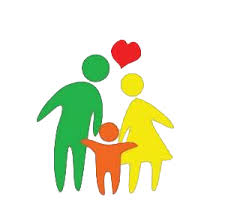 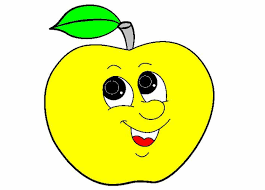 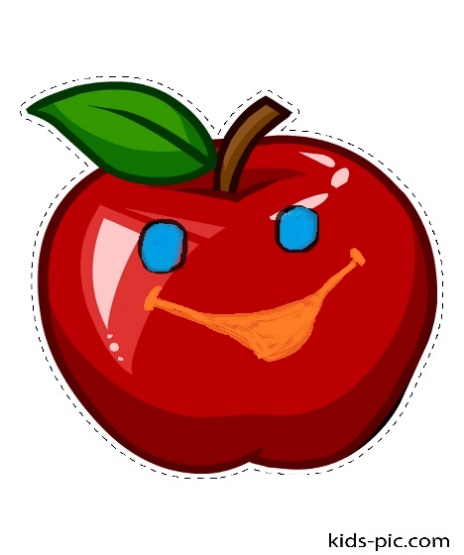 